.Intro – 32 Counts NO RESTARTSS1. Heel Tog, Heel Tog, Pigeon Toes, Pigeon Toes.S2. Grapevine Right Touch, Grapevine ¼ Turn Scuff.******************************************************Section 1 & 2 Completes AB Dance******************************************************Beginner Dance - Restart the dance here During Wall 5S3. Step Scuff, Step Scuff, Rocking Chair.S4. Step ¼, Weave ¼ Turn, Stomp Stomp.EnjoyLast Update - 11th Jan 2017On A Mission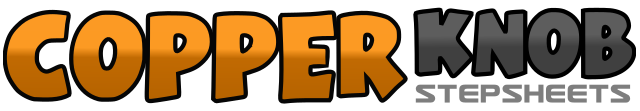 .......Count:32Wall:4Level:Absolute Beginner or Beginner.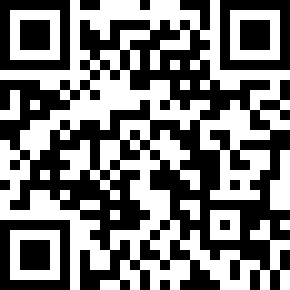 Choreographer:Audrey Watson (SCO) - January 2017Audrey Watson (SCO) - January 2017Audrey Watson (SCO) - January 2017Audrey Watson (SCO) - January 2017Audrey Watson (SCO) - January 2017.Music:Missing - William Michael Morgan : (CD: Vinyl)Missing - William Michael Morgan : (CD: Vinyl)Missing - William Michael Morgan : (CD: Vinyl)Missing - William Michael Morgan : (CD: Vinyl)Missing - William Michael Morgan : (CD: Vinyl)........1-2Touch right heel fwd, step right foot back in place.3-4Touch left heel fwd, step left back in place.5-6Split heel apart, bring heels together.7-8Split heels apart, Bring heel together.1-2Step right to right side, cross left behind right.3-4Step right to right side, touch left next right.5-6Step left to left side, cross right behind left.7-8Turn ¼ left stepping fwd on left, scuff right foot fwd.1-2Step fwd on right, scuff left foot fwd.3-4Step fwd on left, scuff right foot fwd.5-6Rock fwd on right, recover back on left.7-8Rock Back on right, recover fwd on left.1-2Step fwd on right, Pivot ¼ left.3-4Cross right over left, step left to left side.5-6Cross right behind left, turn ¼ left stepping fwd on left..7-8Stomp right, Stomp Left.